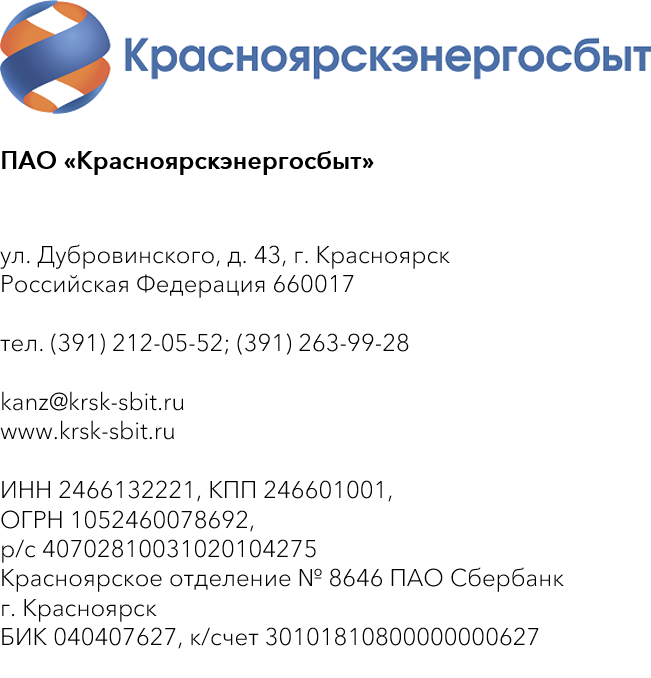 от 19.08.2021 №105727 - 13О сервисе оповещения о плановых отключенияхПАО «Красноярскэнергосбыт» реализовано мероприятие по уведомлению граждан-потребителей о плановых отключениях. Оповещение реализуется через личный кабинет клиента на официальном сайте ПАО «Красноярскэнергосбыт» krsk-sbit.ru, а также путем направления push-сообщения через мобильное приложение.С целью информирования населения о возможности получения адресной информации о плановых отключениях электрической энергии, просим Вас разместить на сайте муниципального образования информацию следующего содержания:«ПАО «Красноярскэнергосбыт» предлагает своим клиентам воспользоваться сервисом оповещений о плановых отключениях электроэнергии, запланированных сетевыми компаниями.Предупреждения об отключениях будут приходить дважды: в момент поступления данных в Красноярскэнергосбыт от сетевых организаций и за сутки до самого отключения.Уведомления размещаются в личном кабинете клиента на сайте krsk-sbit.ru. Можно также получать оперативные push-уведомлений на смартфон. Для этого необходимо установить бесплатное мобильное приложение «Красноярскэнергосбыт» и привязать к нему номер лицевого счета абонента. Мобильное приложение ПАО «Красноярскэнергосбыт» является бесплатным и доступно для устройств, работающих на базе операционных систем Android (начиная с версии 4.4), iOS (начиная с версии 8.0), Windows 10 Mobile, Windows Phone 8.1. Скачать приложение можно в магазинах приложений Google Play Market, AppStore или Магазине Microsoft. Для личного кабинета клиента действует единый логин и пароль вне зависимости от того, каким способом абонент в него входит: через сайт Красноярскэнергосбыта или мобильное приложение. Оповещениями о предстоящих отключениях охвачена большая часть территорий Красноярского края». Заместитель исполнительного директора	Ю. В. Смирновапо реализации